Course Application Form 2023/24Please complete and return your application form before the closing date of Monday 11 September 2023.Applicant Contact DetailsFull Name: Mr/Mrs/Miss/Ms/Other (Please State):  I prefer to be known as:  	Date of Birth:  Ethnicity:  Address:   Postcode:   Tel /Mobile No: Email:  If you do not want your contact details to be shared with group leaders or other course applicants, please tick hereEmergency ContactName / Relationship: Number:Parish DetailsParish:  Deanery:  Incumbent/Supporting Minister:  	Email:  Contact Number: Applicant InformationFoundations for Ministry is not a Christian basics course or an introduction to theology. FFM is a course specifically designed for those active in church life who have already been rooted and established in their Christian faith; to help them further explore their gifts, vocation and calling to Christian ministry.Given the purpose of the course, please explain in your own words why you feel that this is the right course for you at this time and what you hope to get out of doing it.Please list any previous Christian courses or training that you done e.g. Alpha, Emmaus, START, Confirmation etc.Please give details of any areas of Christian ministry or church life that you are already actively involved in, for example: Volunteering, Pastoral Visiting, Sidesperson, Communion Assistant, PCC Member etc.Please give details of anything that you would like us to be aware of in terms of your specialist support needs or learning requirements. Where appropriate, we will arrange a follow-up call to discuss this further.Incumbent’s ReferenceFoundations for Ministry is not a Christian basics course or an introduction to theology. FFM is a course specifically designed for those active in church life who have already been rooted and established in their Christian faith; to help them further explore their gifts, vocation and calling to Christian ministry.How well do you know the applicant and how comfortable are you recommending them for this course?  Given the purpose of the course, please share something of your discernment process with the applicant and why you feel that FFM is the appropriate course for them at this time. What are your hopes and expectations for what the course will provide for the applicant? Are there any other comments or things that we need to be aware of concerning the applicant’s support needs or suitability for the course? Where appropriate, we will arrange a follow-up call to discuss this further.Signature:							Date: Learning Mentor & SupportDuring the course we strongly recommend that the applicant has a supportive learning mentor who can meet with them on a regular basis or at key review points during the course. This does not necessarily have to be the applicants incumbent but does need to be someone that can make the time to provide support, encouragement and take an active interest in their learning journey.Name of learning mentor: Email: Regularity of meetings:Date of first meeting: Course PaymentThe course costs £60 per person. This can be paid for in full or in three termly installments. We encourage parishes to cover this cost but if this is an issue please contact us for more information as we don’t want finances to be a barrier to anyone coming on the course.Please inform us how you intend to pay and note that payments will be requested following the course induction evening. Cheque payable to ‘Manchester DBF’ 
Reference on the back: FFM23 [Name of Applicant]	BACS 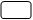 	Reference: FFM23 [Name of Applicant]Bank: RBSAccount Name: Manchester DBF	Sort Code: 16-00-18	A/C Number: 41457389	Other (Please give details)Once completed, please return a copy of your application form to:Post: Jamie Mackenzie, Local Ministry Officer, St John’s House, 155-163 The Rock, Bury, BL9 0NEEmail: jamiemackenzie@manchester.anglican.org Please note that the closing date for applications is Monday 11 September 2023.